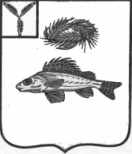 СОВЕТДЕКАБРИСТСКОГО МУНИЦИПАЛЬНОГО ОБРАЗОВАНИЯЕРШОВСКОГО МУНИЙИПАЛЬНОГО РАЙОНАСАРАТВОСКОЙ ОБЛАСТИРЕШЕНИЕот 03.06.2019 года								№ 57-153Об отмене решения СоветаДекабристского МОот 11.06.2009 № 9-41В соответствии с Федеральным законом от 06.10.2003 № 131-ФЗ «Об общих принципах организации местного самоуправления в Российской Федерации», руководствуясь Уставом Декабристского муниципального образования Ершовского муниципального района, Совет Декабристского муниципального образования Ершовского муниципального района принялРЕШИЛ:Отменить решение Совета Декабристского муниципального образования Ершовского муниципального района от 11.06.2009 № 9-41 «О Положении о ведении реестра муниципальной собственности Декабристского муниципального образования».Разместить настоящее решение на официальном сайте администрации Ершовского муниципального района.Глава Декабристского МО						М.А. Полещук